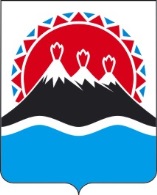 П О С Т А Н О В Л Е Н И ЕПРАВИТЕЛЬСТВА  КАМЧАТСКОГО КРАЯ             г. Петропавловск-КамчатскийПРАВИТЕЛЬСТВО ПОСТАНОВЛЯЕТ:Внести в часть 2.1 раздела 2 приложения к постановлению Правительства Камчатского края от 19.12.2008 № 436-П «Об утверждении Положения о Министерстве финансов Камчатского края» следующие изменения:пункт 55 признать утратившим силу;пункт 57 изложить в следующей редакции:«57) осуществляет в пределах своей компетенции контроль в сфере закупок для обеспечения нужд Камчатского края, предусмотренный частью 5 статьи 99 Федерального закона от 05.04.2013 № 44-ФЗ «О контрактной системе в сфере закупок товаров, работ, услуг для обеспечения государственных и муниципальных нужд;»;дополнить пунктами 641-644 следующего содержания:«641) осуществляет оценку долговой устойчивости муниципального образования в Камчатском крае в порядке, установленном Правительством Камчатского края;642) формирует перечень муниципальных образований в Камчатском крае, отнесенных к группам заемщиков, указанных в пункте 2 статьи 1072 Бюджетного кодекса Российской Федерации;643) согласовывает программы муниципальных внутренних и внешних заимствований, муниципальных гарантий на очередной финансовый год и плановый период (очередной финансовый год), а также изменений в указанные программы в отношении муниципальных образований в Камчатском крае, отнесенных в соответствии со статьей 1071 Бюджетного кодекса Российской Федерации к группе заемщиков со средним уровнем долговой устойчивости;644) устанавливает порядок представления муниципальным образованием в Камчатском крае, отнесенным в соответствии с Бюджетным кодексом Российской Федерации к группе заемщиков со средним или низким уровнем долговой устойчивости, документов и материалов, необходимых для согласования в соответствии с  пунктами 20 и 26 статьи 103 Бюджетного кодекса Российской Федерации программ муниципальных внутренних и внешних заимствований, муниципальных гарантий на очередной финансовый год и плановый период (очередной финансовый год), а также изменений в указанные программы, являющихся приложениями к подготовленному к внесению в представительный орган муниципального образования проекту местного бюджета на очередной финансовый год и плановый период (очередной финансовый год), а также проекту изменений в решение о местном бюджете на текущий финансовый год и плановый период (текущий финансовый год);»;4) пункт 78 признать утратившим силу;5) пункты 79 и 80 изложить в следующей редакции:«79) осуществляет в порядке, установленном Правительством Камчатского края, анализ финансового состояния принципала, проверку достаточности, надежности и ликвидности обеспечения, предоставляемого в соответствии с абзацем третьим пункта 11 статьи 1152 Бюджетного кодекса Российской Федерации, при предоставлении государственной гарантии Камчатского края, а также мониторинг финансового состояния принципала, контроль за достаточностью, надежностью и ликвидностью предоставленного обеспечения после предоставления государственной гарантии Камчатского края;80) ведет учет выданных государственных гарантий Камчатского края, увеличения государственного долга Камчатского края по ним, сокращения государственного долга Камчатского края вследствие исполнения принципалами либо третьими лицами в полном объеме или в какой-либо части обязательств принципалов, обеспеченных государственными гарантиями Камчатского края, прекращения по иным основаниям в полном объеме или в какой-либо части обязательств принципалов, обеспеченных государственными гарантиями Камчатского края, осуществления гарантом платежей по выданным государственным гарантиям Камчатского края, а также в иных случаях, установленных государственными гарантиями Камчатского края;»;6) пункт 81 признать утратившим силу.2. Настоящее постановление вступает в силу через 10 дней после дня его официального опубликования и распространяется на правоотношения, возникающие с 1 января 2020 года, за исключением положений, для которых настоящим постановлением установлены иные сроки вступления их в силу.3. Пункт 1 части 1 настоящего постановления вступает в силу с 1 июля 2020 года.4. Положения абзаца 5 пункта 3 части 1 настоящего постановления применяются к правоотношениям, возникающим при составлении, утверждении и исполнении бюджетов, начиная с бюджетов на 2021 год и на плановый период 2022 и 2023 годов.Председатель Правительства –  Первый вице-губернатор Камчатского края 						                   Р.С. ВасилевскийСОГЛАСОВАНО:Исп. Тарунина Юлия Алексеевна,телефон: 8 (4152) 42-48-81Министерство финансов Камчатского краяПояснительная запискак проекту постановления Правительства Камчатского края «О внесении изменений в приложение к постановлению Правительства Камчатского края от 19.12.2008 № 436-П «Об утверждении Положения о Министерстве финансов Камчатского края»Настоящий проект постановления разработан в целях приведения отдельных бюджетных полномочий Министерства финансов Камчатского края в соответствие с Бюджетным кодексом Российской Федерации (в редакции федеральных законов от 26.07.2019 № 199-ФЗ, от 02.08.2019 № 278-ФЗ,), Законом Камчатского края от 24.10.2007 № 650 «О бюджетном процессе в Камчатском крае» (в редакции Закона Камчатского края от 29.11.2019 № 399).С 1 января 2020 года федеральным законом от 02.08.2019 № 278-ФЗ «О внесении изменений в Бюджетный кодекс Российской Федерации и отдельные законодательные акты Российской Федерации в целях совершенствования правового регулирования отношений в сфере государственных (муниципальных) заимствований, управления государственным (муниципальным) долгом и государственными финансовыми активами Российской Федерации и признании утратившим силу Федерального закона «Об особенностях эмиссии и обращения государственных и муниципальных ценных бумаг» Бюджетный кодекс Российской Федерации дополнен статьей 1071  «Оценка долговой устойчивости субъекта Российской Федерации (муниципального образования)», пункт 20 статьи 103 излагается в новой редакции, в связи с чем, часть 2.1 раздела 2 приложения к постановлению Правительства Камчатского края от 19.12.2008 № 436-П «Об утверждении Положения о Министерстве финансов Камчатского края» дополнена пунктами 641-644. При этом, в соответствии с частью 5 статьи 4 Федерального закона от 02.08.2019 № 278-ФЗ, часть 4 проекта постановления устанавливает, что положения пункта 644 части 2.1 раздела 2 приложения к постановлению Правительства Камчатского края от 19.12.2008 № 436-П «Об утверждении Положения о Министерстве финансов Камчатского края» применяются к правоотношениям, возникающим при составлении, утверждении и исполнении бюджетов, начиная с бюджетов на 2021 год и на плановый период 2022 и 2023 годов.Этим же федеральным законом абзац второй пункта 3 статьи 115.2, пункт 6 статьи 117 Бюджетного кодекса Российской Федерации излагаются в новой редакции, в связи с чем, в части 2.1 раздела 2 приложения к постановлению Правительства Камчатского края от 19.12.2008 № 436-П «Об утверждении Положения о Министерстве финансов Камчатского края» пункты 78 и 81 признаны утратившими силу, а пункты 79 и 80 приведены в соответствие.С 1 января 2020 года федеральным законом от 26.07.2019 № 199-ФЗ «О внесении изменений в Бюджетный кодекс Российской Федерации в части совершенствования государственного (муниципального) финансового контроля, внутреннего финансового контроля и внутреннего финансового аудита» контроль в сфере закупок, предусмотренный законодательством Российской Федерации о контрактной системе в сфере закупок товаров, работ, услуг для обеспечения государственных и муниципальных нужд отнесен к полномочиям органов внутреннего государственного (муниципального) финансового контроля по осуществлению внутреннего государственного (муниципального) финансового контроля (пункт 1 статьи 2692 Бюджетного кодекса Российской Федерации), в связи с чем, пункт 57 части 2.1 раздела 2 приложения к постановлению Правительства Камчатского края от 19.12.2008 № 436-П «Об утверждении Положения о Министерстве финансов Камчатского края» изложен в новой редакции.С 1 июля 2020 года этим же федеральным законом излагается в новой редакции пункт 3 статьи 2692 Бюджетного кодекса Российской Федерации, в соответствии с которым стандарты осуществления внутреннего государственного (муниципального) финансового контроля утверждаются соответственно Министерством финансов Российской Федерации, уполномоченным органом исполнительной власти субъекта Российской Федерации, органом местного самоуправления в соответствии с порядком осуществления полномочий органами внутреннего государственного (муниципального) финансового контроля по внутреннему государственному (муниципальному) финансовому контролю, определенным соответственно федеральными законами, нормативными правовыми актами Правительства Российской Федерации, высшего исполнительного органа государственной власти субъекта Российской Федерации, муниципальными правовыми актами местных администраций. В связи с чем, пункт 55 части 2.1 раздела 2 приложения к постановлению Правительства Камчатского края от 19.12.2008 № 436-П «Об утверждении Положения о Министерстве финансов Камчатского края» признается утратившим силу с 1 июля 2020 года.12.12.2019 проект постановления размещен на Едином портале проведения независимой антикоррупционной экспертизы и общественного обсуждения проектов нормативных правовых актов Камчатского края для проведения в срок по 20.12.2019 независимой антикоррупционной экспертизы.Принятие данного постановления не потребует дополнительного выделения финансовых средств из краевого бюджета. Настоящий проект постановления не подлежит оценке регулирующего воздействия, так как не затрагивает вопросы осуществления предпринимательской и инвестиционной деятельности. №О внесении изменений в приложение к постановлению Правительства Камчатского края от 19.12.2008           № 436-П «Об утверждении Положения о Министерстве финансов Камчатского края»Первый вице-губернатор Камчатского края              И.Л. УнтиловаИ.о. Министра финансов Камчатского края                                               Л.В. АлексееваНачальник Главного правовогоуправления Губернатора и Правительства Камчатского края                    С.Н. Гудин